ALEMANIA2018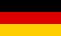 Serie de Estados Federados:  Berlin(acuñadas 30.000.000)Serie de Estados Federados:  Berlin(acuñadas 30.000.000)Serie de Estados Federados:  Berlin(acuñadas 30.000.000)AUSTRIA2018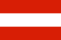 100 Años de la República de Austria (acuñadas 18.100.100)100 Años de la República de Austria (acuñadas 18.100.100)100 Años de la República de Austria (acuñadas 18.100.100)ESLOVENIA2018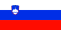 Día Mundial de las Abejas (acuñadas 1.000.000)Día Mundial de las Abejas (acuñadas 1.000.000)Día Mundial de las Abejas (acuñadas 1.000.000)ESTONIA2018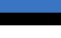 100 Años de la República de Estonia (acuñadas 1.317.800)100 Años de la República de Estonia (acuñadas 1.317.800)100 Años de la República de Estonia (acuñadas 1.317.800)FRANCIA2018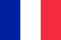 Le Bleuet de France (acuñadas 15.000.000)Le Bleuet de France (acuñadas 15.000.000)Le Bleuet de France (acuñadas 15.000.000)ITALIA2018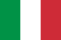 70º Aniversario de la Constitución italiana (acuñadas 4.000.000)70º Aniversario de la Constitución italiana (acuñadas 4.000.000)70º Aniversario de la Constitución italiana (acuñadas 4.000.000)LITUANIA2018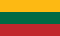 Festival de la Canción y la Danza Lituania 2018 (acuñadas 500.000)Festival de la Canción y la Danza Lituania 2018 (acuñadas 500.000)Festival de la Canción y la Danza Lituania 2018 (acuñadas 500.000)MALTA2018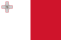 Templos de Mnajdra (acuñadas 335.000)Templos de Mnajdra (acuñadas 335.000)Templos de Mnajdra (acuñadas 335.000)SAN MARINO2018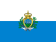 500º Aniversario del Nacimiento de Tintoretto (acuñadas 60.500)500º Aniversario del Nacimiento de Tintoretto (acuñadas 60.500)500º Aniversario del Nacimiento de Tintoretto (acuñadas 60.500)ALEMANIA2018Centenario del Nacimiento de Helmut Schmidt (acuñadas 30.000.000)Centenario del Nacimiento de Helmut Schmidt (acuñadas 30.000.000)Centenario del Nacimiento de Helmut Schmidt (acuñadas 30.000.000)BÉLGICA2018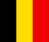 50 Aniversario del lanzamiento del satélite ESRO-2B (acuñadas 260.00)50 Aniversario del lanzamiento del satélite ESRO-2B (acuñadas 260.00)50 Aniversario del lanzamiento del satélite ESRO-2B (acuñadas 260.00)ESPAÑA2018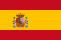 50º Aniversario del Rey Felipe VI (acuñadas 400.000)50º Aniversario del Rey Felipe VI (acuñadas 400.000)50º Aniversario del Rey Felipe VI (acuñadas 400.000)FINLANDIA2018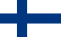 Paisaje nacional finlandés - Koli(acuñadas 1.000.000)Paisaje nacional finlandés - Koli(acuñadas 1.000.000)Paisaje nacional finlandés - Koli(acuñadas 1.000.000)Presidencia del Consejo de la Unión Europea	 (acuñadas 1.000.000)GRECIA2018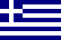 70 Aniversario de la Unión de las Islas del Dodecaneso con Grecia (acuñadas 750.000)70 Aniversario de la Unión de las Islas del Dodecaneso con Grecia (acuñadas 750.000)70 Aniversario de la Unión de las Islas del Dodecaneso con Grecia (acuñadas 750.000)LETONIA2018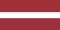 Región de Zemgale (acuñadas 512.000)Región de Zemgale (acuñadas 512.000)Región de Zemgale (acuñadas 512.000)LUXEMBURGO2018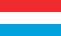 175 Aniversario de la muerte del Gran Duque Guillermo I (acuñadas)175 Aniversario de la muerte del Gran Duque Guillermo I (acuñadas)175 Aniversario de la muerte del Gran Duque Guillermo I (acuñadas)MÓNACO2018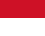 250º Aniversario del nacimiento de François Joseph Bosio (acuñadas 16.000)250º Aniversario del nacimiento de François Joseph Bosio (acuñadas 16.000)250º Aniversario del nacimiento de François Joseph Bosio (acuñadas 16.000)SAN MARINO2018420º Aniversario del nacimiento de Gian Lorenzo Bernini (acuñadas 60.500)420º Aniversario del nacimiento de Gian Lorenzo Bernini (acuñadas 60.500)420º Aniversario del nacimiento de Gian Lorenzo Bernini (acuñadas 60.500)ANDORRA2018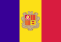 70 años de la Declaración de los Derechos Humanos (acuñadas 75.000)70 años de la Declaración de los Derechos Humanos (acuñadas 75.000)70 años de la Declaración de los Derechos Humanos (acuñadas 75.000)BÉLGICA201850º aniversario de los acontecimientos de mayo del 68 en Bélgica (acuñadas 260.00)50º aniversario de los acontecimientos de mayo del 68 en Bélgica (acuñadas 260.00)50º aniversario de los acontecimientos de mayo del 68 en Bélgica (acuñadas 260.00)ESPAÑA2018Casco Antiguo de Santiago de Compostela (acuñadas 300.000)Casco Antiguo de Santiago de Compostela (acuñadas 300.000)Casco Antiguo de Santiago de Compostela (acuñadas 300.000)FINLANDIA2018Cultura finlandesa de la Sauna(acuñadas 1.000.000)Cultura finlandesa de la Sauna(acuñadas 1.000.000)Cultura finlandesa de la Sauna(acuñadas 1.000.000)GRECIA201875 Años del fallecimiento de Kostis Palamás (acuñadas 750.000)75 Años del fallecimiento de Kostis Palamás (acuñadas 750.000)75 Años del fallecimiento de Kostis Palamás (acuñadas 750.000)LETONIA2018Centenario de la Fundación de los Estados Bálticos Independientes(acuñadas 512.000)Centenario de la Fundación de los Estados Bálticos Independientes(acuñadas 512.000)Centenario de la Fundación de los Estados Bálticos Independientes(acuñadas 512.000)LUXEMBURGO2018150 Aniversario de la Constitución de Luxemburgo (acuñadas 300.000)150 Aniversario de la Constitución de Luxemburgo (acuñadas 300.000)150 Aniversario de la Constitución de Luxemburgo (acuñadas 300.000)PORTUGAL 2018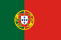 250 Años de la Imprenta Nacional (acuñadas 520.000)250 Años de la Imprenta Nacional (acuñadas 520.000)250 Años de la Imprenta Nacional (acuñadas 520.000)VATICANO2018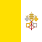 Año Europeo del Patrimonio Cultural (acuñadas 101.000)Año Europeo del Patrimonio Cultural (acuñadas 101.000)Año Europeo del Patrimonio Cultural (acuñadas 101.000)ANDORRA2018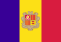 25º Aniversario de la Constitución de Andorra (acuñadas 75.000)25º Aniversario de la Constitución de Andorra (acuñadas 75.000)25º Aniversario de la Constitución de Andorra (acuñadas 75.000)ESLOVAQUIA2018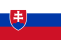 25º Aniversario de la República Eslovaca (acuñadas 1.000.000)25º Aniversario de la República Eslovaca (acuñadas 1.000.000)25º Aniversario de la República Eslovaca (acuñadas 1.000.000)ESTONIA2018Centenario de la Fundación de los Estados Bálticos Independientes (acuñadas 500.000)Centenario de la Fundación de los Estados Bálticos Independientes (acuñadas 500.000)Centenario de la Fundación de los Estados Bálticos Independientes (acuñadas 500.000)FRANCIA2018Simone Veil (acuñadas 15.000.000)Simone Veil (acuñadas 15.000.000)Simone Veil (acuñadas 15.000.000)ITALIA201860º Aniversario del Ministerio de Salud Italiano (acuñadas 3.000.000)60º Aniversario del Ministerio de Salud Italiano (acuñadas 3.000.000)60º Aniversario del Ministerio de Salud Italiano (acuñadas 3.000.000)LITUANIA2018Centenario de la Fundación de los Estados Bálticos Independientes (acuñadas 1.000.000)Centenario de la Fundación de los Estados Bálticos Independientes (acuñadas 1.000.000)Centenario de la Fundación de los Estados Bálticos Independientes (acuñadas 1.000.000)MALTA2018Los Niños y la Solidaridad - Patrimonio Cultural (acuñadas 320.000)Los Niños y la Solidaridad - Patrimonio Cultural (acuñadas 320.000)Los Niños y la Solidaridad - Patrimonio Cultural (acuñadas 320.000)PORTUGAL 2018250 Años del Jardín Botánico de Ajuda (acuñadas 520.000)250 Años del Jardín Botánico de Ajuda (acuñadas 520.000)250 Años del Jardín Botánico de Ajuda (acuñadas 520.000)VATICANO201850º Aniversario de la muerte del Padre Pío (acuñadas)50º Aniversario de la muerte del Padre Pío (acuñadas)50º Aniversario de la muerte del Padre Pío (acuñadas)